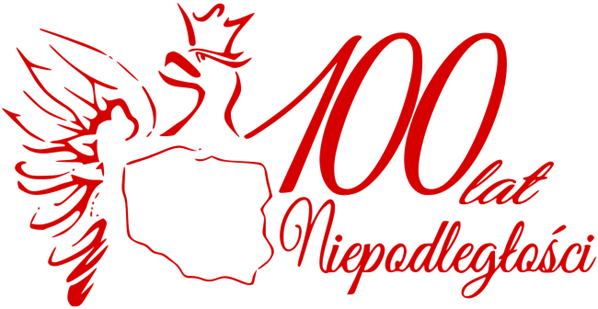  Uwaga Konkurs Plastyczny !!!                                                     pt." PORTRET MARSZAŁKA"	Z okazji 100 rocznicy odzyskania niepodległości zapraszamy dzieci   i młodzież do udziału w konkursie plastycznym pt. "Portret Marszałka". Uczniowie będą mieli okazję wykazać się nie tylko talentem artystycznym, ale także włączyć się w upamiętnienie najważniejszej postaci sprzed wieku, która pozwoliła odbudować suwerenne państwo polskie - Marszałka Józefa Piłsudskiego.	Konkurs obejmuje dwie grupy wiekowe: I -III oraz IV - VIIIPrace plastyczne w formacie A4 wykonane techniką dowolną, należy opatrzyć metryczką (imię nazwisko, klasa) umieszczoną na odwrocie pracy.Termin składania prac :05.10.2018Organizatorzy: Małgorzata Cetera                         Jolanta Woźniak - PartykaRegulamin konkursu pt. "Portret Marszałka". Cele konkursu:- popularyzacja wiedzy i rozwijanie zainteresowań dzieci i młodzieży w zakresie sławnych Polaków, w tym Józefa Piłsudskiego ;- wspólne świętowanie w środowisku lokalnym 100 Rocznicy Święta Państwowego;- uczczenie obchodów 100 Rocznicy Odzyskania Niepodległości przez Polskę;- podkreślenie doniosłej roli Józefa Piłsudskiego w odbudowie Rzeczpospolitej;- motywowanie dzieci i młodzieży do rozwijania pasji historycznych i plastycznych;- budowanie wśród dzieci i młodzieży poczucia dumy z historycznych dokonań naszych przodków;- budowanie wśród dzieci i młodzieży przywiązania do tradycji i historii własnego kraju;- prezentacja i popularyzacja twórczości plastycznej;                                                                                                                                - promocja szczególnie uzdolnionych autorów;                                                                                                                                  - odkrywanie młodych talentów;- podjęcie działań włączających uczniów niepełnosprawnych;- wskazywanie aktywnego sposobu spędzania czasu wolnego;Zasady konkursu :- Konkurs obejmuje dwie grupy wiekowe:  uczniowie z klas  I -III oraz IV - VIII.- Format pracy plastyczne - A4. - Technika dowolna. - Prace należy opatrzyć metryczką (imię nazwisko, klasa) umieszczoną na odwrocie.- Termin składania prac : 05.11.2018- Organizatorzy: Małgorzata Cetera, Jolanta Woźniak - Partyka